				ДОГОВОР ПОСТАВКИ № ___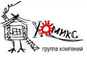 г. Санкт-Петербург								«___» _____ 2020 годаООО «_______________» в лице ____________, действующего на основании ________, именуемое в дальнейшем Поставщик, с одной стороны, и ООО «Каменный стиль» в лице генерального директора Лозина Романа Владимировича, действующего на основании Устава, именуемое в дальнейшем Покупатель, с другой стороны, заключили настоящий Договор о нижеследующем.1. Предмет договора1.1. Поставщик обязуется передать продукцию – агломерат _____ (подробное наименование, марка, цвет и т.д.) согласно предоставленному образцу (далее «Товар») и относящиеся к ней документы в собственность Покупателя, а Покупатель обязуется принять этот Товар и оплатить его на условиях настоящего Договора.1.2. Количество Товара составляет _____ кв.м..2. Сроки и порядок поставки2.1. В течение срока действия настоящего Договора Товар поставляется Покупателю партиями объемом кратно одного контейнера в соответствии с графиком поставки:1 партия объемом ___ кв.м. – до ____ 2019 года;2 партия объемом ___ кв.м. – до ____ 2019 года;n партия объемом ___ кв.м. – до ____ 2019 года;Общий объем Товара должен поступить на склад Покупателя не позднее _____ 2019.2.2. Поставка товара производится Поставщиком по указанному Покупателем адресу склада: г. Санкт-Петербург, Ново-Ковалево, угол 4-линии и 3-Поперечной линии, промзона, склад ООО «Каменный стиль» в количестве и ассортименте, указанном в счёте.2.3. Датой поставки товара считается дата передачи Товара Покупателю (дата подписания двухстороннего Акта приемки-передачи).2.4. Приёмка товара от Поставщика осуществляется в день прибытия Товара на склад Покупателя и оформляется подписанием двухстороннего Акта приема-передачи, счёта-фактуры и товарно-транспортной накладной на переданный Товар, в которой отражают результат его приёмки по качеству, количеству и соответствию поставленного Товара образцу, с указанием даты приёмки товара представителем Покупателя. 3. Качество, комплектность, упаковка и гарантия на товар.3.1. Товар поставляется в упаковке Поставщика, обеспечивающей его сохранность при надлежащем хранении и транспортировке.3.2. Качество и комплектность Товара должны соответствовать назначению товара, требованиям, предъявленным к техническим характеристикам Товара в стране производителя, а также действующим в РФ стандартам и техническим условиям. Товар должен соответствовать переданному Поставщику образцу по техническим характеристикам и цвету.3.3. В случае поставки товара ненадлежащего качества или не соответствующего образцу Поставщик обязан заменить весь забракованный товар в сроки, согласованные с Покупателем на основании отбраковочной накладной.При этом Поставщик обязан выплатить Покупателю неустойку в размере 1% от стоимости не принятого Товара за каждый день в течение всего периода, во время которого Покупатель лишен возможности использовать Товар (до момента замены Товара).3.4. Срок гарантии на Товар составляет _______ с даты поставки.4. Цена товара и порядок расчетов4.1. Цена поставляемого товара, включая НДС, стоимость упаковки, маркировки, транспортных и иных расходов согласована сторонами и не может быть изменена в большую сторону в течение срока действия настоящего договора. Общая стоимость Товара составляет __________ руб. (в т.ч. НДС 18%).4.2. Оплата Товара (партии товаров) производится Покупателем в российских рублях путём перечисления денежных средств на расчётный счёт Поставщика.4.3. По взаимной договоренности сторон, плательщиком по договору может выступать третье лицо, не имеющее договорных отношений с Поставщиком, осуществляющее оплату по поручения Покупателя. Поставщик обязан принять такую оплату и произвести отгрузку Товара.4.4. Датой оплаты считается дата списания денежных средств с расчётного счёта Покупателя.4.5. Оплата Товара осуществляется в следующем порядке:Авансовый платеж в размере 50% общей суммы договора (_______ руб.) – не позднее ___ рабочих дней с момента подписания настоящего догвора;Оплата каждой партии товара – в соответствии с выставленными счетами Поставщика, в срок не позднее ___ рабочих дней с момента приемки-передачи партии товара. Не принятый Товар оплате не подлежит.Окончательный расчет – не позднее ____ рабочих дней с момента получения последней партии Товара.5. Права и обязанности поставщика5.1. Поставщик обязан:5.1.1. Поставить товар в количестве, ассортименте и сроки, установленные настоящим Договором.5.1.2. Одновременно с поставкой каждой партии Товара передать Покупателю все относящиеся к нему документы (технический паспорт, сертификат качества, инструкцию по эксплуатации и т.д.)5.1.3. Нести риск случайной гибели или случайного повреждения Товара до момента его передачи Покупателю.5.1.4. Поставить товар свободным от прав третьих лиц.5.1.5. Обеспечить упаковку Товара в тару, обеспечивающую сохранность Товара при транспортировке и хранении.5.2. Поставщик вправе:5.2.1. Отказаться от исполнения настоящего Договора в одностороннем порядке в случае неоднократного (более трех раз подряд) нарушения Покупателем сроков оплаты Товара и невыборки Товара.6. Права и обязанности покупателя6.1. Покупатель обязан:6.1.1. Принять и оплатить на условиях настоящего Договора поставленный Товар.6.2. Покупатель вправе:6.2.1. В случае, если Поставщик, получивший платёж за Товар, не исполняет обязанность по передаче Товара в установленный срок, потребовать от Поставщика передачи оплаченного Товара или возврата суммы предварительной оплаты за Товар, не переданный Поставщиком, а также неустойки в размере 1% от общей стоимости непоставленного Товара за каждый день просрочки.6.2.2. Осуществлять контроль отгрузки Товара на складе Поставщика.6.2.3. Вносить корректировки в процесс подготовки Товара в случае выявления несоответствия Товара образцу до момента отгрузки Товара со склада Поставщика.7. Ответственность сторон7.1. За невыполнение или ненадлежащее выполнение своих обязательств по настоящему Договору, Стороны несут ответственность в соответствии с действующим законодательством и условиями настоящего Договора.7.2. В случае просрочки погашения образовавшейся в порядке предусмотренном п. 4.5 настоящего Договора задолженности Поставщик вправе требовать от Покупателя  уплаты пени в размере 0,1% от просроченной суммы за каждый день просрочки, но не более общей суммы просроченного платежа.7.3. Уплата штрафных санкций не освобождает Стороны от исполнения своих обязательств по настоящему договору.8. Порядок разрешения споров8.1. Стороны принимают необходимые меры к тому, чтобы спорные вопросы и разногласия, возникающие при исполнении и расторжении настоящего договора, были урегулированы путём переговоров.8.2. В случае, если Стороны не достигнут соглашения по спорным вопросам путём переговоров, то спор может быть разрешён в судебном порядке в Арбитражном суде Санкт-Петербурга и Ленинградской области.9. Форс-мажор9.1. В случае возникновения обязательств неопределённой силы, к которым относятся: стихийные бедствия, массовые беспорядки, забастовки, революции, военные действия, вступление в силу законодательных актов, правительственных постановлений, распоряжений государственных органов, прямо или косвенно запрещающие указанные в договоре виды деятельности, препятствующие осуществлению сторонами своих функций по Договору, и иных обстоятельств, независящих от волеизъявления сторон, стороны по настоящему Договору освобождаются от ответственности за неисполнение взятых на себя обязательств, если в течение разумно короткого срока с момента наступления таких обстоятельств сторона, пострадавшая от их влияния, доведёт до сведения другой стороны известие о случившемся.В случае, когда форс-мажорные обстоятельства и их последствия продолжают действовать более трёх месяцев или они и их последствия будут действовать более этого срока, стороны в возможно короткий срок проведут переговоры с целью выявления приемлемых для обеих сторон альтернативных способов исполнения Договора и достижения соответствующей договорённости.10. Срок действия договора10.1. Срок действия настоящего Договора устанавливается до момента исполнения всех обязательств по настоящему договору сторонами. Настоящий договор вступает в юридическую силу с момента его подписания Сторонами.10.2. В части гарантийных обязательств Договор продолжает действовать до окончания срока гарантии.11. Изменение и расторжение договора11.1. Изменение условий настоящего Договора, его расторжение и прекращение возможны по соглашению сторон.Соглашение об изменении условий настоящего Договора и о его расторжении составляется в письменной форме и подписывается уполномоченными представителями Сторон.11.2. Договор может быть расторгнут в одностороннем порядке в случае предусмотренных настоящим Договором и действующим законодательством.Сторона, прекращающая договорные отношения в одностороннем порядке, обязана предупредить об этом другую Сторону не менее, чем за 30 дней до момента расторжения договора. При этом стороны обязаны выполнить все ранее принятые на себя по настоящему Договору обязательства.11.3. Настоящий Договор может быть расторгнут Сторонами в судебном порядке в соответствии с действующим законодательством.12. Прочие условия12.1. При изменении юридического адреса или платёжных реквизитов каждая из сторон Договора обязана информировать другую сторону письменно, не позднее, чем в 2-дневный срок со дня возникновения этих изменений.12.2. Все изменения и дополнения к настоящему Договору действительны лишь в том случае, если они оформлены в письменной форме и надлежащим образом подписаны Сторонами.12.3. Во всём остальном, что не предусмотрено настоящим Договором Стороны руководствуются действующим законодательством РФ.12.4. Настоящий Договор составлен в двух экземплярах, имеющих одинаковую юридическую силу, по одному для каждой из сторон.12.5. Для оперативного решения вопросов по договору стороны вправе использовать электронную почту, продублировав необходимые документы в письменной форме.13. Юридические адреса и банковские реквизиты сторон: Поставщик: 						Покупатель: М.П.                                                                                          М.П. _______________________/________/         _____________________/Лозин Р.В./ООО «Каменный стиль» Stone Style Ltd.ОГРН 1077847501710 от 16.07.2007ИНН 7802398646 КПП 780201001Юр.адрес: СПб, 194355, Выборгское ш., д. 23, корп. 2, лит. А, пом. 14-НПочтовый адрес: 188643, г. Всеволожск, ул. Сергиевская, дом 152р/с 40702810203000042591 в Филиал «Северная столица» АО «Райффайзенбанк» г. Санкт-Петербург  БИК 044030723  к/с 30101810100000000723Электронная почта lozin@homiks.ru